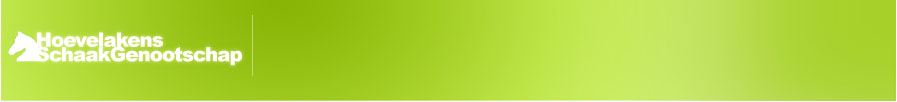 Formulier voor het in inschrijven van nieuwe leden:Naam en Voornaam	:  ___________________________________Adres           		:  ___________________________________Postcode en Plaats	:  ___________________________________Telefoon			:  ______________ mob: ________________Geboortedatum		:  _____-_____-________________________Datum inschrijving	:  _____-_____-________________________Email 			:  ___________________________________
Ondergetekende (indien minderjarig de ouder of voogd),
Indien minderjarig de naam van de ouder of voogd: 
geeft hierbij te kennen met ingang van onderstaande datum toe te willen treden tot het Hoevelakens Schaakgenootschap tegen betaling van de daarvoor verschuldigde contributie. Hij/zij stemt in met gebruik en doorgave van de persoonsgegevens zoals beschreven in het privacy statement van de Vereniging (ter inzage op de website en speelzaal): □ ja □ nee Hij/zij stemt in met gebruik van beeldmateriaal ten behoeve van de website en social media van de Vereniging en voor gebruik voor verslaggeving bij lokale media: □ ja □ nee Hij/zij meldt zich aan met E-mailadres voor de nieuwsbrief van de vereniging: □ ja □ nee  (Plaats/datum) (Handtekening)NB. nieuwe leden mogen 2 vrijdagen proefdraaien, ouders mogen gratis meelessen.